ㅌ** 저희교회에처음나오신분들과방문하신분들을진심으로환영합니다**ㆍ사순절: 예수님의 십자가 은총과 신비를 더 깊이 묵상하는 절기입니다.ㆍ헌금증명서: 재정부(김한진, 백능현)에서 받아가세요.ㆍ병상: 한정우 집사 부친 ㆍ한국방문: 손교훈(3/6-17)ㆍ생일: 김요한◆ 말씀일기일정일/민7:1-7:11월/민7:12-7:89화/민8:1-8:26수/민9:1-9:14목/민9:15-9:23금/민10:1-10:10토/민10:11-10:36일/민11:1-11:15◆114 운동-하루(1) 한번(1) 말씀일기&성경 (4)장 통독(성경 200독 대행진: 134독)◈예배위원 안내◈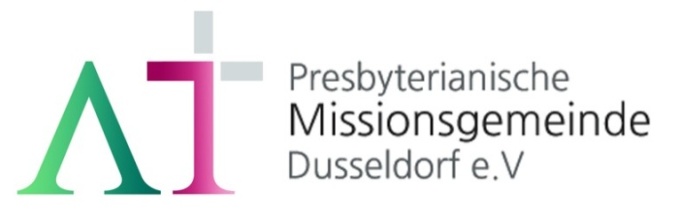 “의인은 믿음으로 살리라"(롬1:17)1983년 5월 8일창립뒤셀도르프 선교교회교회 홈페이지 duemission.de교회주소Alte-Landstr. 179, 40489 Düsseldorf인도: 이재용 목사※는 함께 일어섭니다.◈ 함께 부르는 찬양 ◈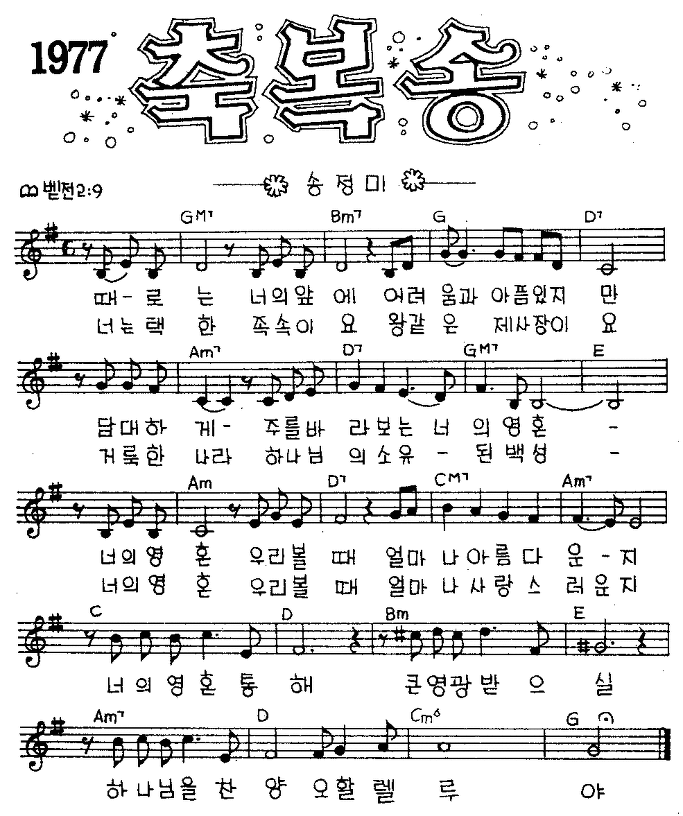 ◈절기 및 설교 본문 예고 ◈63월 12일3월 19일3월 26일4월 2일예배기도박요셉백능현김학순권순아말씀일기황정은김좌겸강일구이미전안내위원예배부, 정기승예배부, 정기승예배부, 정기승예배부,신형만헌금위원예배부, 김다니엘예배부, 김다니엘예배부, 김다니엘예배부,김좌겸애찬봉사밥상 둘나라주일밥상 셋밥상 넷※입례/Eingang………………………………………………………………………………….........다함께※송영/Eingangslied  ………………………………………………………………………………찬양대※찬송/Gemeindelied ……………………………585장………………….………다함께※신앙고백/Glaubensbekenntnis  ……………………………………………..................다함께성시교독/Wechselwort………………..교독문104번………………........다함께찬송/Gemeindelied……………......…………586장………………………………다함께기도/Gebet      ………………………………………………………………......................박요셉 집사말씀일기/Bibeltagebuch……………………………………………….............................성경봉독/Text zur Predigt…........................….벧전 2:9…..….....…................황정은 사모다  함  께찬양/Loblied  .......………………………………………………………………………..........찬  양  대찬  양  대설교/Predigt……………….종교개혁은 소통혁명이다….…….………이재용 목사이재용 목사찬송/Gemeindelied……......…………………축복송……………………………합심기도/Gebet   ………………………………………………………………………………봉헌/Kollekte………………………………………………………………………………………다 함 께다함께인  도  자  교제와나눔/Bekanntmachung……............….....................................................다  함  께※주기도송/Vaterunser     …………………………………………………........................다함께※축도/Segen   …………………………………………………………………….......................이재용 목사3월 12일사순절 둘째 주일 3월 19일사순절 셋째 주일 마 26:57-683월 26일사순절 넷째 주일, Beginn der Sommmerzeit 마 26:69-27:104월  2일사순절 다섯째 주일마 27:11-26